Publiczna Szkoła Podstawowa im. Jana Kochanowskiego
26-652 Zakrzew, Zakrzew 58D,  
tel/fax 048/ 610 51 25 http:// http://pspzakrzew.szkolnastrona.pl    e-mail  psp.zakrzew-interszkola@wp.pl 
NIP: 796 260 91 85           REGON 00072520000000
Szkoła Filialna w Mleczkowie ul. Szkolna 22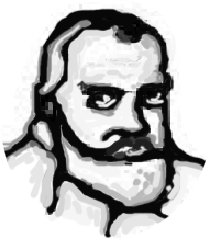 KARTA ZGŁOSZENIA DZIECKA DO KLASY……….    NA ROK SZKOLNY …………….….. Proszę o przyjęcie dziecka do Publicznej Szkoły Podstawowej im. Jana Kochanowskiego w Zakrzewie  /Szkoły Filialnej w Mleczkowie   Dane osobowe dziecka Dane rodziców/ prawnych opiekunówZgodnie z art. 13 ogólnego rozporządzenia o ochronie danych osobowych z dnia 27 kwietnia 2016 r.(Dz. Urz. UE L 119 z 04.05.2016)informuje się, iż: 1)administratorem danych osobowych uczniów jest Publiczna Szkoła Podstawowa w Zakrzewie 58D, 26-652 Zakrzew, 2)dane osobowe przetwarzane będą w celu realizacji zadań dydaktycznych, wychowawczych i opiekuńczych, zgodnie z Ustawą z dnia 14 grudnia 2016 r. Prawo oświatowe (t.j. Dz.U. z 2021 r. poz. 1082.), na podstawie Art. 6 ust. 1 lit. c ogólnego rozporządzenia o ochronie danych osobowych z dnia 27 kwietnia 2016 r.3) dane osobowe przechowywane będą w czasie zgodnym z przepisami w/w Ustawy 4)każdy posiada prawo do dostępu do danych osobowych, ich sprostowania, usunięcia lub ograniczenia przetwarzania lub odwołania uprzednio udzielonej zgody 5) każdy ma prawo wniesienia skargi do organu nadzorczego –Prezesa Urzędu Ochrony Danych Osobowych, ul. Stawki 2, 00-193 Warszawa 6) podanie danych osobowych jest obowiązkowe ze względu na przepisy prawa 7)Kontrakt z Inspektorem Ochrony Danych –Bartłomiej Kida e-mail: bodo.radom@gmail.com 8)dane osobowe nie są przekazywane do państw trzecich 9)dane osobowe nie są przetwarzane w sposób zautomatyzowany.
Zakrzew dn. …………………………….                                                                                          ………………………………………………………………………… 
 podpisy rodziców /opiekunów prawnychInformacje dodatkowe*niepotrzebne skreślićOświadczam, że oboje rodziców posiada pełne prawa rodzicielskie /Pełnię praw rodzicielskich posiada tylko…………………………. (niepotrzebne skreślić).…..………..…………..…………………..............czytelne podpisy rodziców /opiekunów prawnychWyrażam zgodę na przetwarzanie moich danych osobowych w zakresie niezbędnym do prowadzenia zapisów do szkoły.             ………………………………..……………………………………….      czytelne podpisy rodziców /opiekunów prawnych                           
Dodatkowe informacje o dziecku (np. choroby, uczulenia, szczególne zainteresowania)………………………………………………………………………..……….………………………………………………………………………………………………………………………………………………………………………………………………Inne telefony kontaktowe……………………………………………………………………………..……………………………………OświadczenieOświadczam, że wszystkie podane w niniejszej Karcie dane są zgodne ze stanem faktycznym. Jestem świadomy(a) odpowiedzialności karnej za złożenie fałszywego oświadczenia. 2. Oświadczam, że zapoznałem(am) się z przepisami ustawy z dnia 14 grudnia 2016 roku – Prawo oświatowe (Dz. U. z 2021 r. poz. 1082)-  obejmującymi zasady rekrutacji  oraz przepisami wykonawczymi. W szczególności mam świadomość przysługujących komisji rekrutacyjnej rozpatrującej niniejszy Wniosek uprawnień do potwierdzania okoliczności wskazanych w powyższych oświadczeniach.                                                            Data                                                    Podpisy rodziców/opiekunów                  ……………………………                        ……………………………..…………………………Do kart zgłoszenia należy dołączyć:- zaświadczenie o odbyciu rocznego przygotowania przedszkolnego,- oświadczenie o miejscu zamieszkania dzieckaObowiązek informacyjny………………………………………….…………………………………… 
Data i podpisy rodziców/prawnych opiekunów……………………………………………………                         Imię i nazwiskoOświadczenie¹ o miejscu zamieszkaniaŚwiadom/a odpowiedzialności karnej za złożenie fałszywego  oświadczenia², oświadczam,że miejscem mojego zamieszkania oraz zamieszkania mojej córki/mojego syna …………………………………………………………………………jest³ …………………………………. …………………………………………………………………………………………………………………..                                           ……………………………………………………..……………………………………        data                                                        czytelne podpisy rodziców/prawnych opiekunów)¹ Zgodnie z art.151 ust. 2 Prawa oświatowego, do zgłoszenia na podstawie którego, przyjmowane są dzieci do szkoły podstawowej, dołącza się oświadczenie o miejscu zamieszkania rodziców/prawnych opiekunów kandydata i kandydata. Oświadczenie składa się pod rygorem odpowiedzialności karnej za składanie fałszywych oświadczeń, które jest jednoznaczne z pouczeniem organu o odpowiedzialności karnej za składanie fałszywych oświadczeń.² Zgodnie a art.233.§1 Kodeksu karnego – kto, składając zeznanie mające służyć za dowód w postępowaniu sądowym lub w innym postepowaniu prowadzonym na podstawie ustawy, zezna nieprawdę lub zataja prawdę podlega karze pozbawienia wolności do lat 3.³ Zgodnie a art. 25 Kodeksu cywilnego, miejscem zamieszkania osoby fizycznej jest miejscowość , w której osoba ta przebywa z zamiarem stałego pobytuPESEL

……………….……………….…

…………………..……………………
Imiona

……………………….…………….Nazwisko

………………………….………….
Data urodzenia

……………………..……………….
Miejsce urodzenia

…………………………….…………….
Miejsce zamieszkania

……………….………….
numer domu

………………………..……….
kod pocztowy

…………………………………….
miejscowośćAdres zameldowania dziecka jeśli inny niż adres zamieszkania……………………………………………………………………………………………………………….Adres zameldowania dziecka jeśli inny niż adres zamieszkania……………………………………………………………………………………………………………….Adres zameldowania dziecka jeśli inny niż adres zamieszkania……………………………………………………………………………………………………………….Dane matki/prawnej opiekunkiDane ojca/prawnego opiekuna
…………………..…………………..…………
Imię…………………..……………………..…………
Nazwisko
…………………..…………………..…………
Imię…………………..……………………..…………
Nazwisko
……………………………………………..….………….
adres zamieszkania
 
 ………………………..……….
kod pocztowy

…………………………………..…………………….
miejscowość 
……………………………………………..….………….
adres zamieszkania
 
 ………………………..……….
kod pocztowy

…………………………………..…………………….
miejscowość ……………….………….
numer telefonu……………….………….
numer telefonuDziecko realizowało obowiązek rocznego przygotowania przedszkolnego w przedszkolu ………………….……Dziecko realizowało obowiązek rocznego przygotowania przedszkolnego w przedszkolu ………………….……w szkole ………………Dziecko posiada orzeczenie o niepełnosprawnościDziecko posiada orzeczenie o niepełnosprawnościTAK*                   NIE*Dziecko posiada orzeczenie o kształceniu specjalnym Dziecko posiada orzeczenie o kształceniu specjalnym TAK*                   NIE*Dziecko posiada opinię/orzeczenie Poradni Psychologiczno – Pedagogicznej/ jeżeli tak to proszę dołączyć kopięDziecko posiada opinię/orzeczenie Poradni Psychologiczno – Pedagogicznej/ jeżeli tak to proszę dołączyć kopięTAK*                   NIE*Dziecko będzie uczestniczyło w zajęciach z religii.Dziecko będzie uczestniczyło w zajęciach z religii.TAK*                  NIE*Dziecko mieszka od szkoły w odległoścido 3 km*                  do 4 km*                 powyżej 4km* do 3 km*                  do 4 km*                 powyżej 4km* Tożsamość
AdministratoraAdministratorem danych osobowych jest Publiczna Szkoła Podstawowa im. Jana Kochanowskiego w Zakrzewie, Zakrzew 58D, 26-652 ZakrzewDane kontaktowe
IODW celu uzyskania więcej informacji o przetwarzaniu danych osobowych można skontaktować się z Inspektorem Ochrony Danych Osobowych za pośrednictwem poczty elektronicznej, adres e-mail: bodo.radom@gmail.comCele przetwarzaniaoraz podstawaprawna Dane osobowe kandydatów oraz rodziców lub opiekunów prawnych kandydatów będą przetwarzane w celu przyjęcia dziecka do przedszkola na podstawie art. 131, 133 ust.1 oraz art. 151 ust. 1 i 2 ustawy z dnia 14 grudnia 2016 r. Prawo oświatowe, na podstawie art. 6 ust. 1 lit. c oraz art. 9 ust. 2 lit. g RODOOdbiorcy danychWyniki postępowania rekrutacyjnego podaje się do publicznej wiadomości w formie listy kandydatów zakwalifikowanych i kandydatów niezakwalifikowanych oraz przyjętych i nieprzyjętych do przedszkola, zawierającej imiona i nazwiska kandydatów. Odbiorcami danych osobowych mogą być podmioty, które na podstawie stosownych umów podpisanych z ADO przetwarzają dane osobowe, dla których administratorem danych osobowych jest ADO, tj. m.in. firmy księgowe, kancelarie prawne oraz dostawcy usług IT.Okres przechowywania danych Dane osobowe kandydatów zgromadzone w celach postępowania rekrutacyjnego oraz dokumentacja postępowania rekrutacyjnego są przechowywane nie dłużej niż do końca okresu, w którym uczeń korzysta z wychowania przedszkolnego w danym publicznym przedszkolu, oddziale przedszkolnym w publicznej szkole podstawowej. Dane osobowe kandydatów nieprzyjętych zgromadzone w celach postępowania rekrutacyjnego są przechowywane przez okres roku, chyba że na rozstrzygnięcie dyrektora przedszkola, szkoły lub placówki została wniesiona skarga do sądu administracyjnego i postępowanie nie zostało zakończone prawomocnym wyrokiem. Pani/ Pana prawa W związku z przetwarzaniem Pani/Pana danych osobowych przysługują Pani/PanuPani/ Pana prawa  W związku z przetwarzaniem Pani/Pana danych osobowych przysługują Pani/Panu, po spełnieniu określonych w RODO przesłanek, następujące uprawnienia: a. prawo dostępu do danych osobowych, w tym prawo do uzyskania kopii tych danych; b. prawo do żądania sprostowania (poprawiania) danych osobowych; c. prawo do żądania usunięcia danych osobowych (tzw. prawo do bycia zapomnianym); d. prawo do żądania ograniczenia przetwarzania danych osobowych.Prawo wniesienia skargi do organu nadzorczegoW przypadku powzięcia informacji o niezgodnym z prawem przetwarzaniu przez ADO danych osobowych, przysługuje Pani/Panu prawo wniesienia skargi do organu nadzorczego właściwego w sprawach ochrony danych osobowych (Prezesa Urzędu Ochrony Danych Osobowych), ul. Stawki 2, 00-193 Warszawa.Informacja o wymogach ustawowych podania danychPodanie danych osobowych jest wymogiem ustawowym. Niepodanie danych osobowych skutkuje brakiem możliwości udziału w rekrutacji.